BROOME PARISH COUNCILClerk to the Council: – Mr Marcus J. Hart Apartment 2, Woodhamcote Manor, DY11 5XZ01562 851769marcushart78@yahoo.co.ukChairman – Cllr. Don BillingtonTo the members of Broome Parish Council, Parishioners and General Public:-You are duly invited to attend the Annual Parish Meeting of Broome Parish Council on Wednesday 2nd May, 2018 at 7:30pm at Broome Village HallAGENDAWelcomeApologies3.	      Minutes of the meeting held on Wednesday, 3rd May, 2017      Matters Arising      Presentation by Mr Adnan Ali from West Mercia Safer Roads       Partnership on the setting up of a Community Speed Watch           Chairman’s Annual Report      Broome United Charities - Report from Mrs Diana Pheysey      Tree Warden       Chaddesley Education Foundation – Report from Mr David Pheysey       Public Questions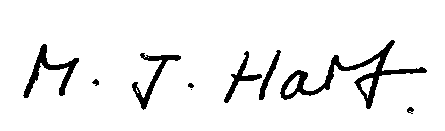 Marcus J. HartClerk to Broome Parish Council